Cam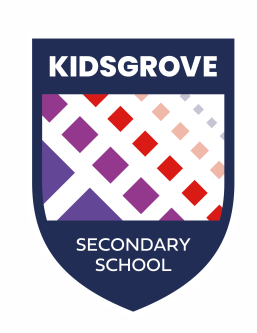 